Ik schrijf me in als: 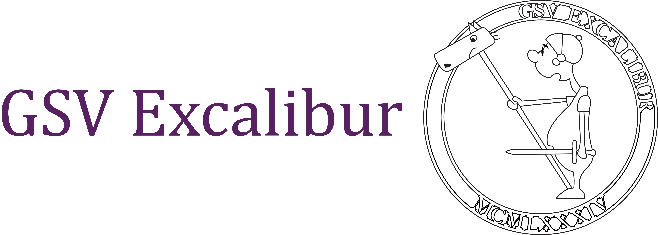 □ Lid			□ Docentlid			□ Gastlid			□ Donateur	
Aankruisen indien gewenst:□ Ik bevestig hierbij dat ik de nieuwsbrief wil ontvangen□ Ik bevestig hierbij dat foto’s waar ik herkenbaar op sta op het afgeschermde deel van de webiste en/of in de afgeschermde facebookgroep geplaatst mogen worden.□ Ik bevestig hierbij dat foto’s waar ik herkenbaar op sta op social media, de website en in en/of in het verenigingsblad geplaatst mogen worden.Verklaring omtrent lidmaatschap GSV Exalibur:Door ondertekening van dit formulier verklaart u kennis te hebben genomen van de Statuten en het Huishoudelijk Reglement van de vereniging en akkoord te gaan met de daarin gestelde verplichtingen betreffende het lidmaatschap. Tevens verklaart u kennis te hebben genomen van en akkoord te gaan met de privacyverklaring van de vereniging, te vinden op www.gsvexcalibur.com.
Lidmaatschapsvorm: Eenjarig lidmaatschap (€12,50)Gedurende dit verenigingsjaar bedraagt het lidmaatschap €12,50. Jaarlijks besluit de Algemene Ledenvergadering over de hoogte van dit bedrag, conformhet Huishoudelijk Reglement. Het lidmaatschap bij GSV Excalibur kan jaarlijks vóór 1 oktober opgezegd worden. Indien dit niet gebeurt, wordt het lidmaatschap automatisch met één jaar (€12,50) verlengd.Machtiging inning contributie (€12,50) GSV Excalibur Door ondertekening van dit formulier geeft u eveneens toestemming aan GSV Excalibur om jaarlijks het het lidmaatschapsgeld van uw rekening af te schrijven overeenkomstig met
onderstaande opdracht van GSV Excalibur:
Naam incassant: Geschiedenis Studenten Vereniging
Adres, plaats en postcode: Erasmusplein 1, 6525 HT Nijmegen, Kamer 12.11
KvK-nummer: 40145741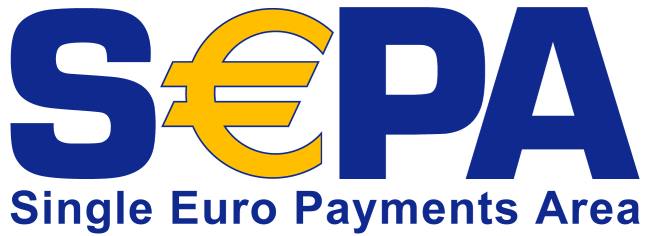 Land incassant: Nederland
Incassant ID: NL89ZZZ401457410000Handtekening lid:					Handtekening secretaris:
Lidnummer: (in te vullen door de secretaris)Voornaam:E-mailadres:Tussenvoegel:Straat en huisnummer:Achternaam:Postcode:Studentnummer:Plaats:Beginjaar studie:Land:Geboortedatum:IBAN:Telefoonnummer:Ter attentie van:(Zoals vermeld op bankpas)Paraaf lid:Paraaf secretaris:Datum:Datum: